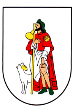 PONOVLJENI JAVNI POZIV
za dodjelu bespovratnih potpora temeljem Programa
“Potpore u turizmu Grada Drniša u 2023. godini“GRAD DRNIŠ                                               P R I J A V N I  O B R A Z A CPodnošenjem zahtjeva podnositelji prijava Gradu Drnišu daju privolu da se osobni podaci prikupljaju u svrhu prikupljanja, obrade i vrednovanja temeljem Javnog poziva za dodjelu bespovratnih potpora u turizmu Grada Drniša u 2023. godini te da se neće koristiti u druge svrhe.Podnositelj zahtjeva:_________________________(vlastoručni potpis)Uz prijavu potrebno je priložiti:popunjen obrazac zahtjeva,presliku osobna iskaznice,dokaz o završenom stupnju obrazovanja (obavezna potvrda o nostrifikaciji stranih svjedodžbi i diploma)dokaz o aktivnom znanju najmanje jednog svjetskog jezika (uvjerenje, potvrde ili svjedodžbe)uvjerenje Hrvatskog zavoda za zapošljavanje o statusu nezaposlene osobe ili ispis iz e- radne knjižice Hrvatskog zavoda za mirovinsko osiguranje ukoliko osoba nije prijavljena na HZZ, ILI potvrda visokoškolske ustanove o redovnom statusu studenta.IME I PREZIMEADRESADATUM ROĐENJAOIBTELEFONE - MAILSTATUS NEZAPOSLEN                                    REDOVNI STUDENTSTRUČNA SPREMASSS                                    VŠS                              VSSSTRANI JEZIK